Application for the post of electrical engineer-Projects. Hands on 13years experience in electrical construction site engineer with installation of electrical systems as per given technical evaluation, drawings and items of work in UAE.Responsible for tracking projects in terms of cost, quality, budget, schedule & risk management.Responsible to co-ordinate builds with cross-functional project team.Responsible for making sure the work is done as per Health and Safety requirements by always being in touch with the HSE department on site. Execute & ensure work as per given  BOM (Bill of Materials) with the specifications along with related IFC drawings and approved ITPs, Ensure OTD -( on-time delivery of deliverables) as per project plan.Manage directly and provide engineering and technical supports to all the electrical work groups at site.  Approvals of as built drawings after construction, Co-ordination with testing & commissioning.Key Functional AreasReview of scope of work, engineering drawings, Datasheets, cable schedule, 3D Model drawings, and vendor packages. Preparation of material take over list and material transfer request on site.Submission of RFI/TQ, Execution of project with respect to scope, items of works, specification of materials, as per contract with related drawings and ITP approvals.Progress Monitoring, Progress report Generation and reporting to projects manager and conduct meeting with sub ordinates in project review meetings through DPR at regular intervals. Attend meetings with sub contractors & client, weekly and monthly for tracking project progress.Control &monitoring sub-contractors work and measurements and billing work approvals.Periodic reconciliation of project materials and relevant equipments.Co-ordination within other department, external agencies (OEM), and clients for construction related issues & quires in site.Look after the needs of complying HSE standards and well being of site personnel working under me.Assisting commissioning manager for pre commissioning / commissioning activities and arranging necessary manpower, tool & tackles, space.Provides feedback for immediate action against work schedule and plan if any.Fully conversant with cable selection methods, voltage drop calculation, regulations for electrical systems, cable glanding & termination, errection and installation of transformers, HV,MV &LV panels  MCCs, lighting panels,VFDS,UPS,DCs,fire alarm, firefighting equipments, ELV systems, cable tray in structural and built areas.Computer Skills: MS office, review of 3D model, AutoCAD & windows outlook.EducationBachelor degree in Electrical and Electronics Engineering done with (equalized with UAE ministry of higher education) –Govt. college of technology, Bharathiyar university,T.N.India.2003.Certifications & TrainingsElectrical engineer’s registration on electricity wiring regulation Authorized by RSB - Abudhabi (2009).ADCO approved Job originator for project execution and maintenance jobs in proposed CPP. Al Dabbiya Surface Facilities (phase- III)-Abudhabi.2017.Dubai Municipality approved Electrical engineer for the Electrical contracting jobs in Dubai.(2008).Knowledge of DEWA, SEWA, ADSSC,civil defense and ADDC regulations.Driving license for Light Motor Vehicles issued by RTA –Abudhabi UAE valid up to 26/04/2020.HSE, 5s practices workshops and training on work area.Certification on Maintenance & operation of GEN-SETs from Caterpillar Ltd, Having certificate of ISO 9001:2000 and HACCP Internal auditor from BVQIHolding the Competency Certificate for Electrical Supervisor’s C.No.12731 valid up to sep-2019 awarded by Tamil Nadu Electrical Licensing Board. Govt.Of Tamil Nadu,Indiacertification on basic first aid and fire marshalPersonal DetailsNow I am in visit visa valid till 13-09-2019Driving License: Valid UAE License up to 2020.Marital Status – MarriedDate of Birth: 29th May, 1966.Languages Known: English, Hindi, Tamil, Telugu, & MalayalamNationality: IndianP.M.AnandamEmail - palaniswamy-392061@2freemail.com 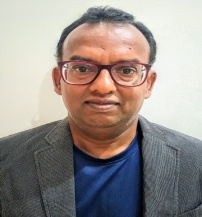 Projects handledAl Husam Contracting company-UAE(as Senior Electrical Engineer)2013 -2014Tamas projects –UAE(as Electrical Engineer)2009 -2012Al Husam Contracting company-UAE (as Senior Electrical Engineer)2012-2013Splendor systemLLC,Marvel Gen.mait LLC, Ecotech company LLC-Dubai,UAE As electrical site engineerProjects handled previously2005-2009 Tecnimont (as construction manager –electrical as PMC )March 2018 -  till January 2019ACC– Lahoud engineering company-UAE (as senior electrical engineer construction) 2015-  till October 20172014-2015SummaryAl Gharabia Emirati housing (346 villas -infrastructure development )Al’ Sila, Abu Dhabi.Scope of Project:Electrical Work Comprises of Construction of 9 sub-station Package (11/0.4 KV) having 2 transformer each for eight Substation and 1 Transformer for the one  Substation of rating 1.5 MVA Each , Installation of UG cable (LV, MV),Street Light Poles, Service Turret ,Feeder Pillar, Street Light Cubicles , MV LV Panels ,pump station for irrigation and other Electrical Fit outs.Own projects of offices and work shop buildings at 17, Mussaffa, Abu Dhabi, UAE -Installation of Transformers ,LV switch gear panels, Gen-set, power and lighting.Construction of Al Mazroui 6 Villas in MBZ city, Z6, plots no- 2 Abudhabi, UAE (10 million Project) entire MEP works.Electrical infrastructure installation in ADCO- main oil storage area in Tank Farm at Jabel Al Dhanna -Ruwais / Client –ADCO/CNIA Scope of project Electrical work Comprised Installation of Power & FOC cables, generator, ATS panels, LV Panels, capacitor banks, UPS panels, Power DB ,Telephone data System, earthing and lightning protection system, street light poles, smart fence security camera  poles and pump station for utilizes.QGM Energy LLC, Sharjah - Electrical infrastructure works belongs to the rig manufacturing unit for oil field at Hamriya free zone, Sharjah.Electrical Work comprise of installation of  sub-station Package having 2 transformers, Underground Cabling (LV, MV), generator 500KVA -2 nos, Street Light Poles, Service Turret ,Feeder Pillar, Street Light Cubicles.Executed work from Euro star Group of companies, DIP, Dubai, for Electrical infrastructure works &Fire fighting works in their work shop at Dubai Investment Park, Dubai.Executed work from Sultan Group of companies (SARCO), Dubai, for Electrical infrastructure works, Fire Fighting & Fire Alarm works in their ware house, Al Qouz, DubaiElectrical fit out contracting jobs in Dubai mall & OTCI - installation testing and commissioning from MDB to user end.Solvay specialized polymers ltd –Sparkle-2Scope of ProjectElectrical Work comprises of installation of transformers for the substation(33/0.4KV & 11/0.4 KV) containing rating of  2.5 MVA & 2 MVA, .Installation of UG Cables & relevant trays (LV, MV), MV LV Panels,, MCC, VFD,& UPS Panels for plant expansion-sparkle-2                 Al Dabbiya Surface Facilities (phase- III)Client: Abu Dhabi Company for Onshore Petroleum Operations (ADCO)-Refinery Central processing plantScope of Project:Primary earthing system for the proposed Central Processing Plant which includes three 33 kV substations.Engineering, procurement, installation, commissioning and maintenance of temporary site facilities like Fabrication shops, Workshops, Warehouses and Accommodation camp facilities.Strategic  water storage /Recovery project in LIWA –pumping station /Client –TRANSCO Scope of Project:Electrical Work comprises of installation of transformers for the substation(33/0.4KV & 11/0.4 KV) containing rating of  8 MVA & 1.5 MVA .Installation of UG Cables & relevant trays (LV, MV), MV LV Panels,, MCC, VFD,& UPS Panels for pumping station. 